大同大學餐廳膳食衛生檢查結果檢查時間:112年6月2日(星期五)上午0900-1100時檢查人員:連靜慧營養師、鄭凌憶經理缺失項目: 上週(5月26日)衛生檢查缺失複查，請參閱表1。上週(5月26日)衛生檢查缺失複查和改善狀況照片，請參閱表2。本週個別餐廳缺失統計表，請參閱表3。本週個別餐廳缺失照片，請參閱表4。本週熱藏食物中心溫度檢測照片記錄，請參閱記錄表5。本週餐具澱粉及油脂殘留檢測照片，請參閱記錄表6。表1. 上週缺失統計表表2.上週檢查缺失改善照片表3.本週個別餐廳缺失統計表表4.本週檢查缺失照片表5.本週熱藏食物中心溫度檢測照片記錄表6.本週餐具澱粉及油脂殘留檢測照片記錄敬陳總務長餐廳作業場所衛生管理複檢從業人員衛生管理複檢驗收及儲存衛生管理複檢其他複檢尚志滿月圓自助餐/中央廚房1.不銹鋼架不潔2. 推車檯面不潔okok尚志真元氣滷味尚志小綿羊快餐尚志麵＆飯油炸油太黑ok尚志壹而美早餐尚志OA咖啡茶飲分裝奶茶茶葉未標示有效日期ok經營享食自助餐/中央廚房水管破裂造成地板積水×冷藏庫食材未標示入庫日期2. 冷藏庫水管漏水，易造成食材汙染××未送食物檢體到健康中心2. 冷凍冷藏設備溫度表未填寫3.表單未填寫×××經營99早餐經營玉福滷味經營想點未填寫衛生自主檢查表單ok未送食物檢體到健康中心ok經營陳記經營八方雲集享食自助餐/中央廚房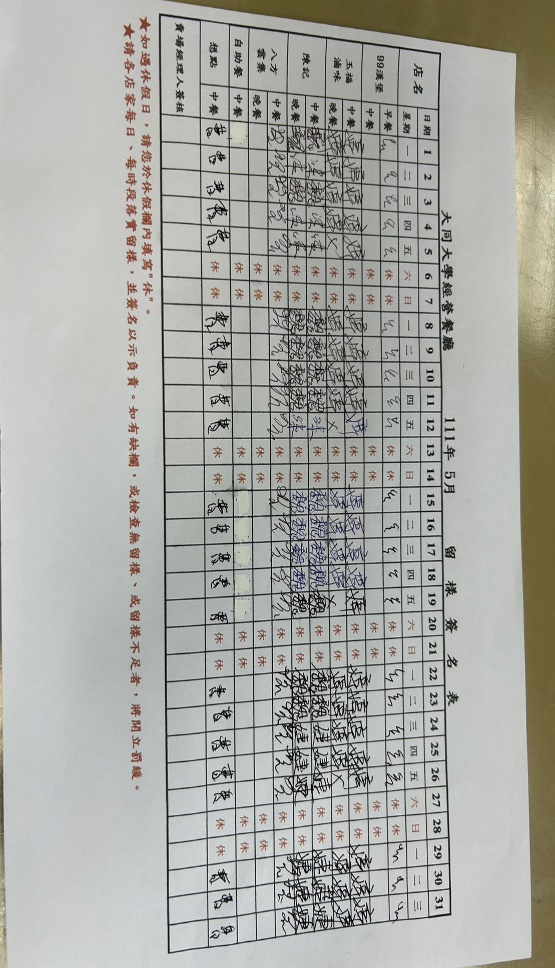 未送食物檢體到健康中心(未改善)享食自助餐/中央廚房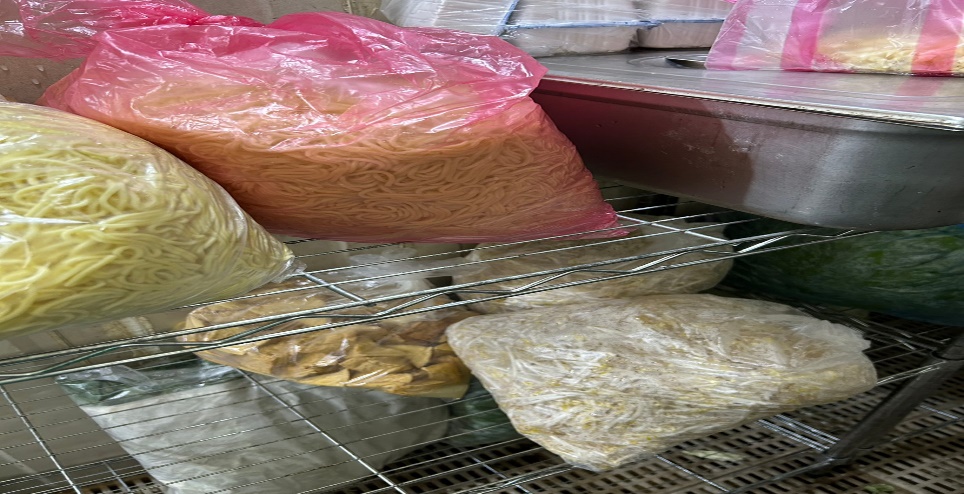 冷藏庫食材未標示入庫日期(未改善)享食自助餐/中央廚房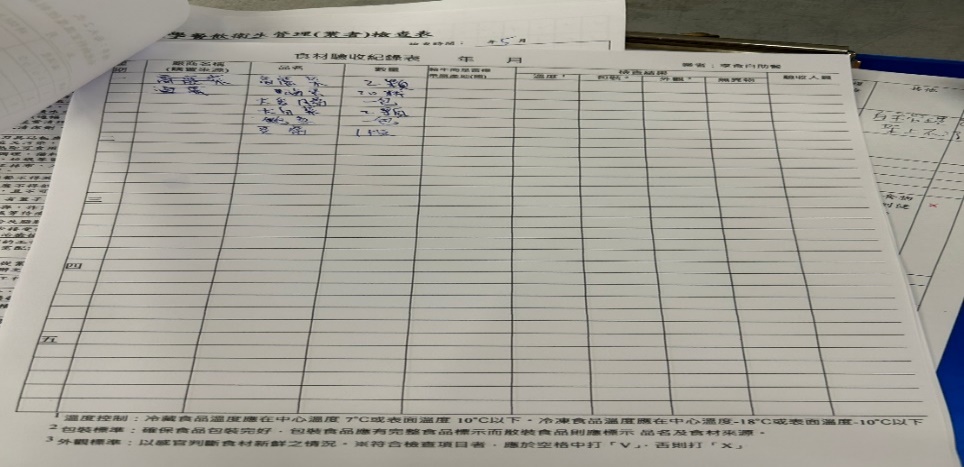 驗收表單未填寫(未改善)享食自助餐/中央廚房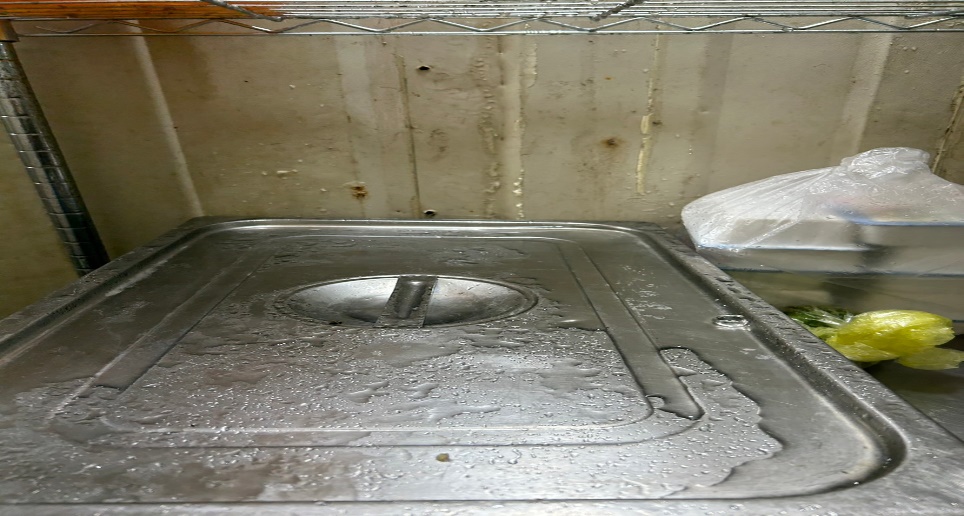 冷藏庫水管漏水，易造成食材汙染(未改善)享食自助餐/中央廚房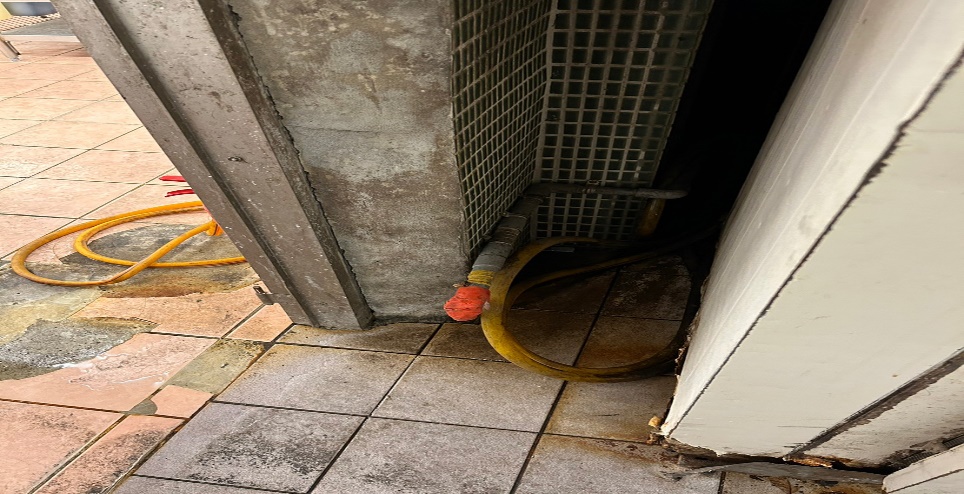 水管破裂造成積水(未改善)滿月圓自助餐/中央廚房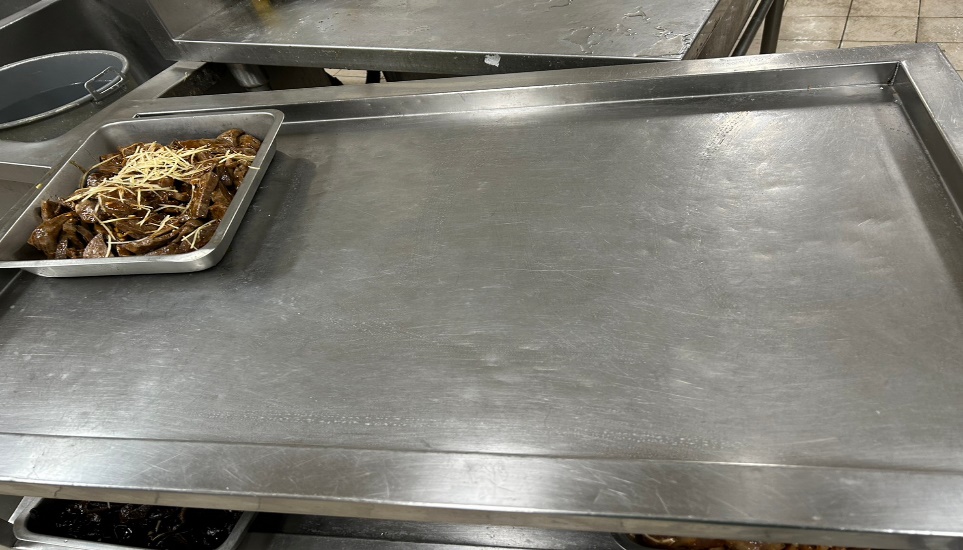 推車檯面不潔(已改善)滿月圓自助餐/中央廚房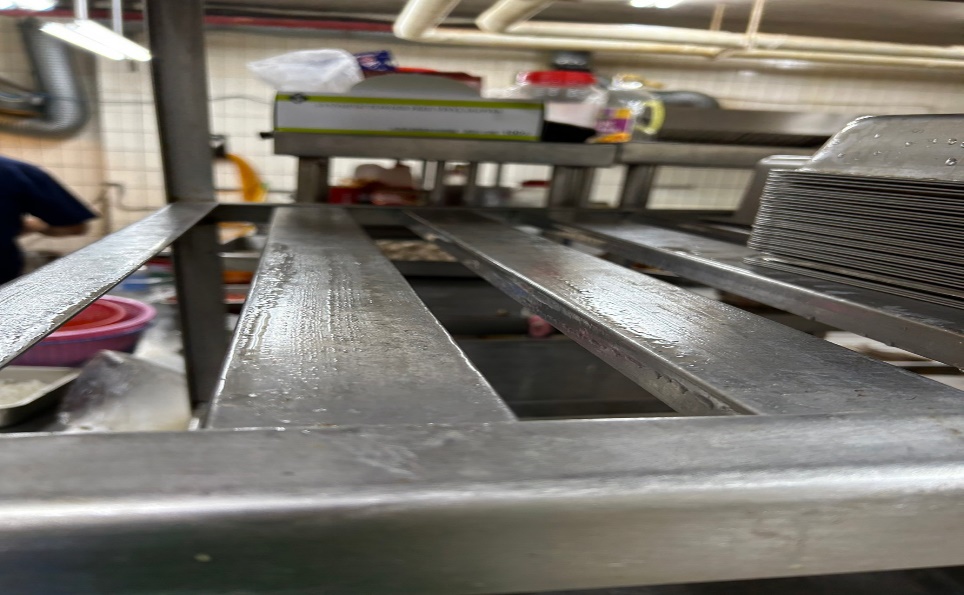 不銹鋼架不潔(已改善)麵＆飯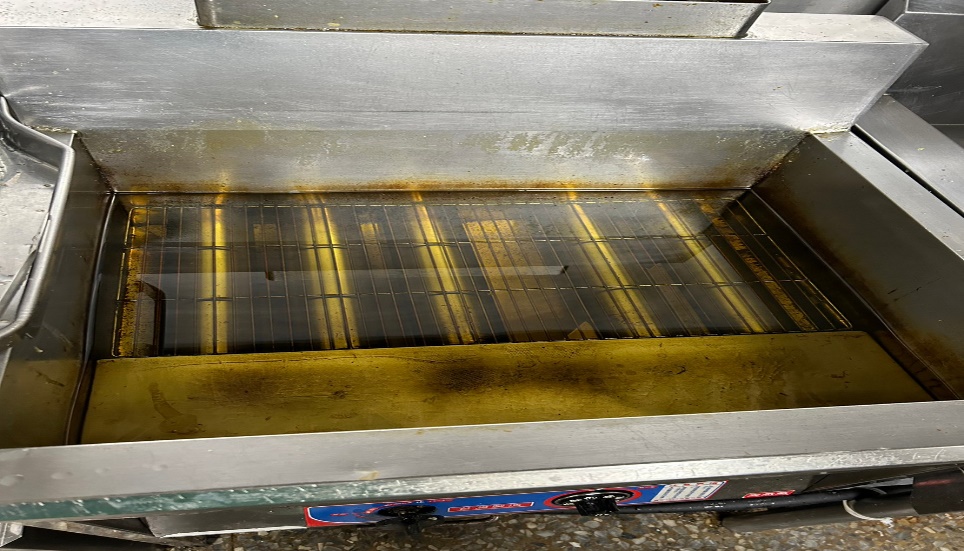 油炸油太黑(已改善)OA咖啡茶飲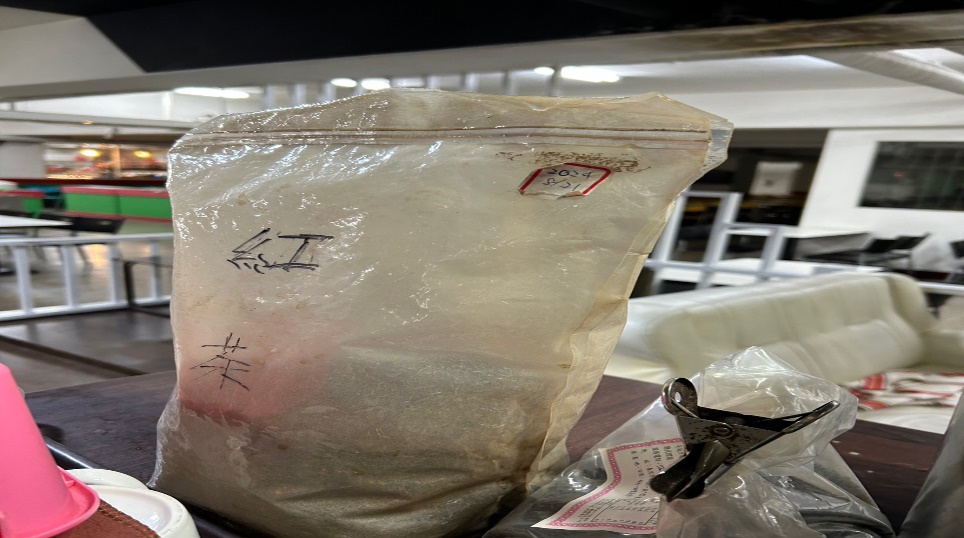 分裝奶茶茶葉未標示有效日期(已改善)想點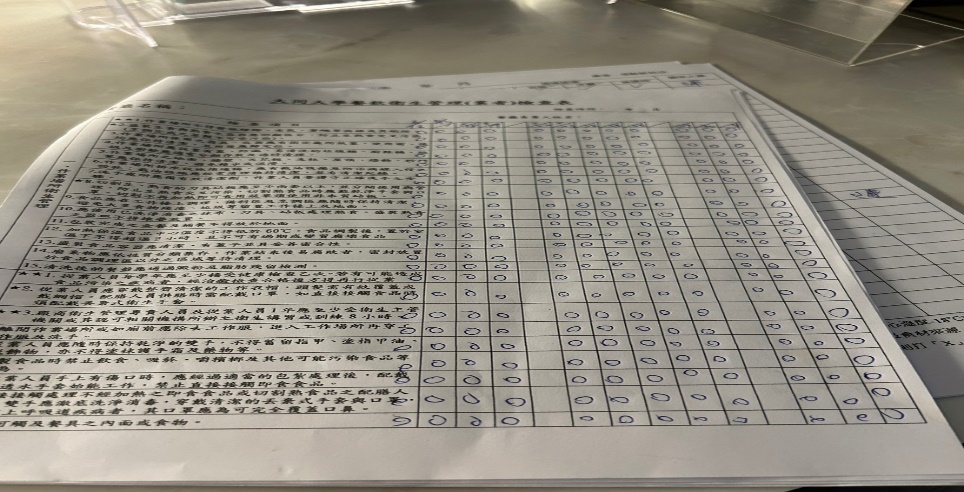 未填寫衛生自主檢查表單(已改善)餐廳作業場所衛生管理從業人員衛生管理驗收及儲存衛生管理其他尚志滿月圓自助餐/中央廚房1.工作檯面不潔2.湯鍋台鋼架不潔冷藏庫溫度記錄未紀錄尚志真元氣滷味尚志小綿羊快餐尚志麵＆飯廢油請標示尚志壹而美早餐尚志OA咖啡茶飲經營享食自助餐/中央廚房1.酸菜開封後請放入冰箱(已現場改善)地瓜粉放置於乾料庫房，未加蓋經營99早餐經營玉福滷味經營想點經營陳記咖哩鐵板經營八方雲集滿月圓自助餐/中央廚房工作檯面不潔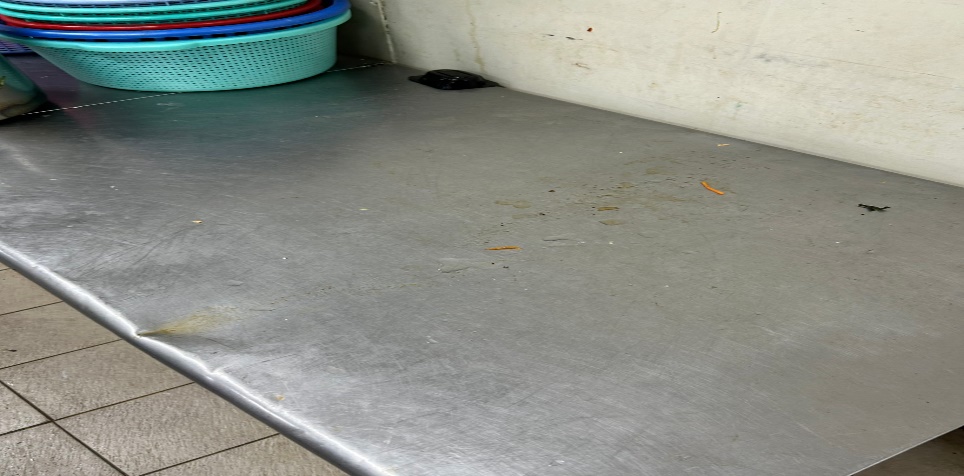 工作檯面不潔滿月圓自助餐/中央廚房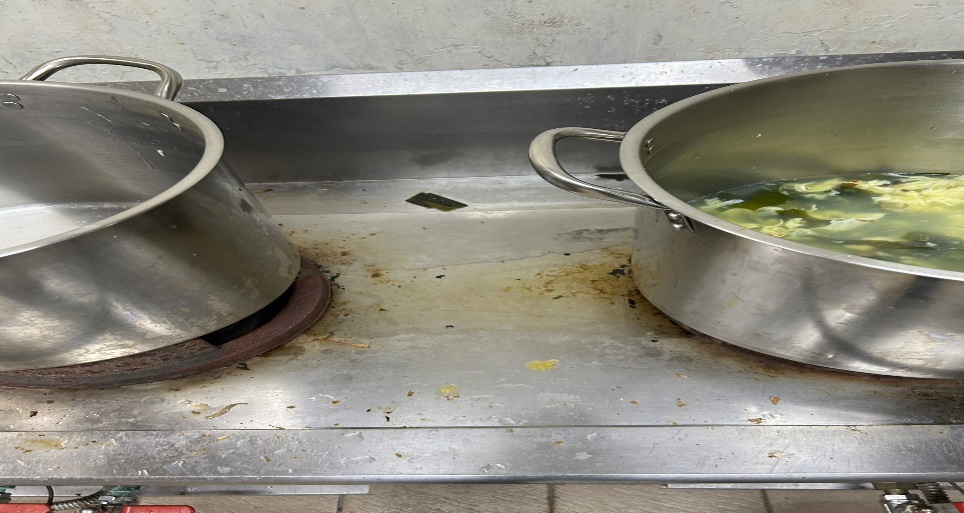 湯鍋台鋼架不潔滿月圓自助餐/中央廚房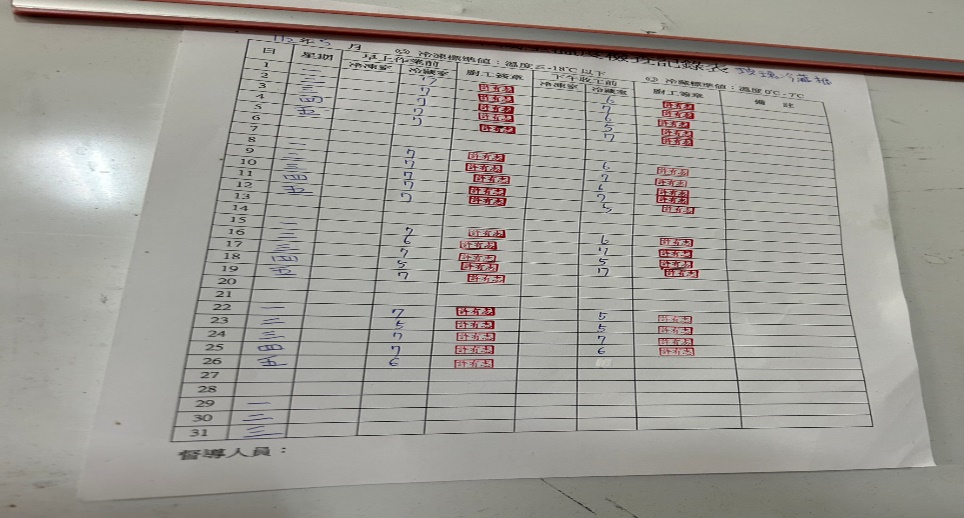 冷藏庫溫度記錄未紀錄麵＆飯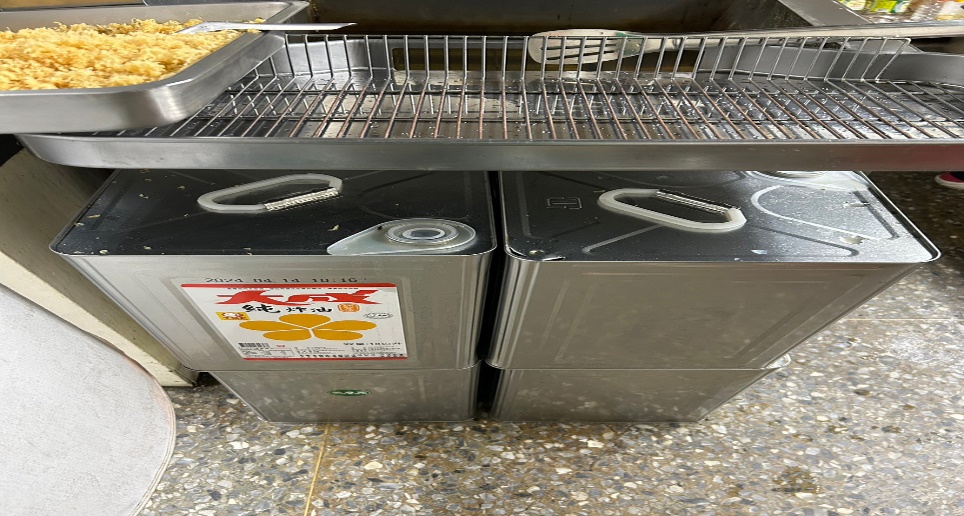 廢油請標示享食自助餐/中央廚房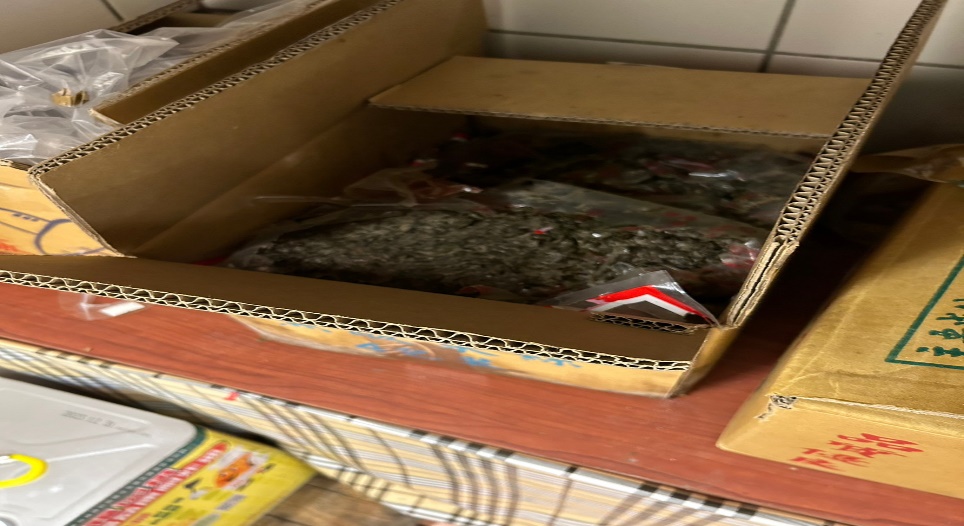 酸菜開封後請放入冰箱(已現場改善)享食自助餐/中央廚房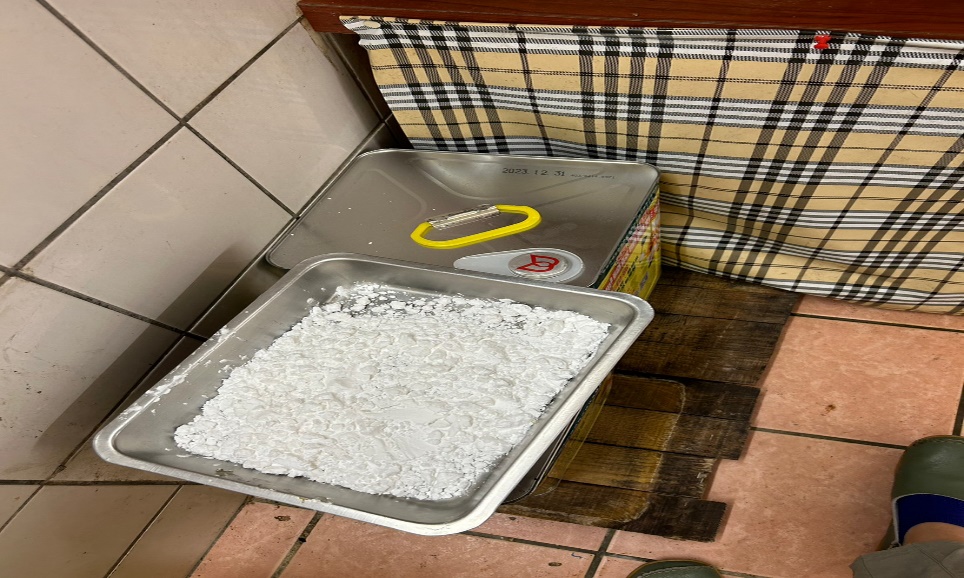 地瓜粉放置於乾料庫房，未加蓋餐廳/菜餚照片中心溫度滿月圓自助餐/中央廚房糖醋雞丁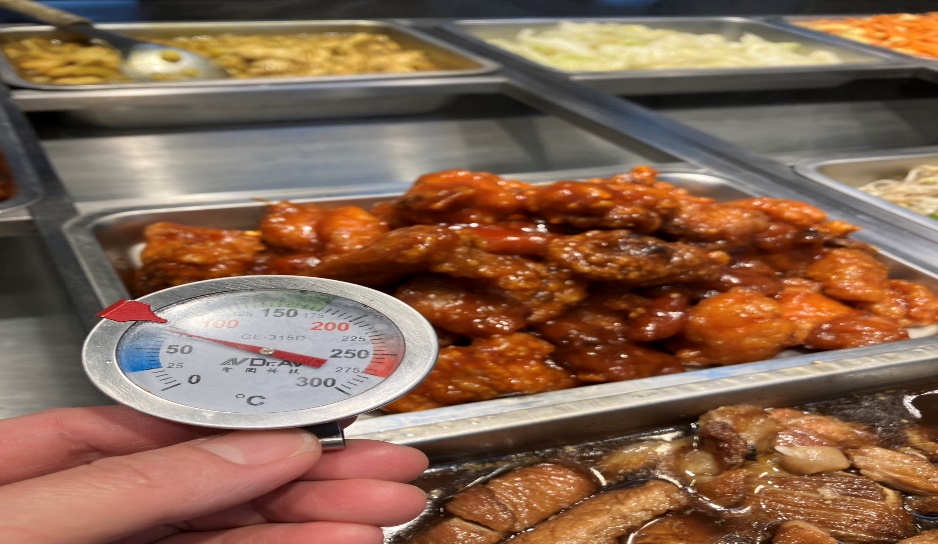 70℃照片檢測結果壹而美早餐脂肪殘留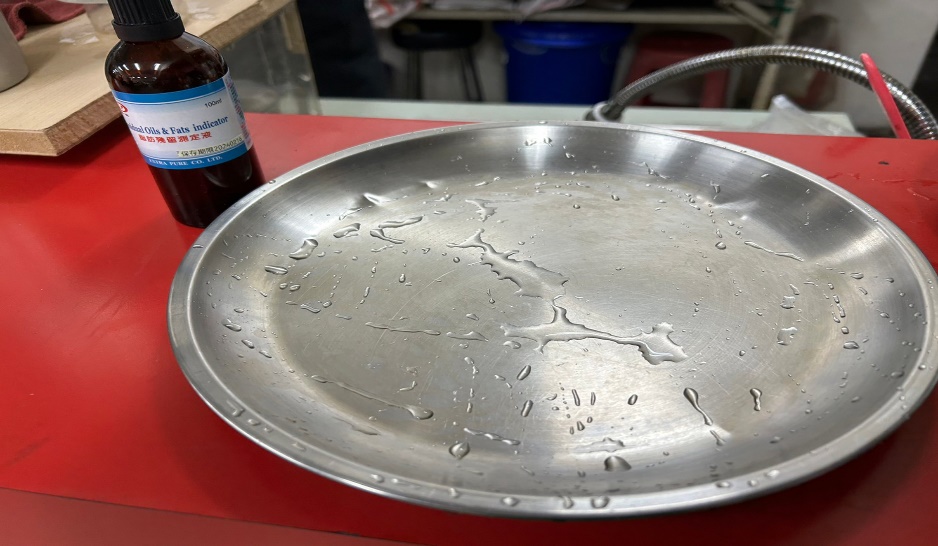 合格壹而美早餐澱粉殘留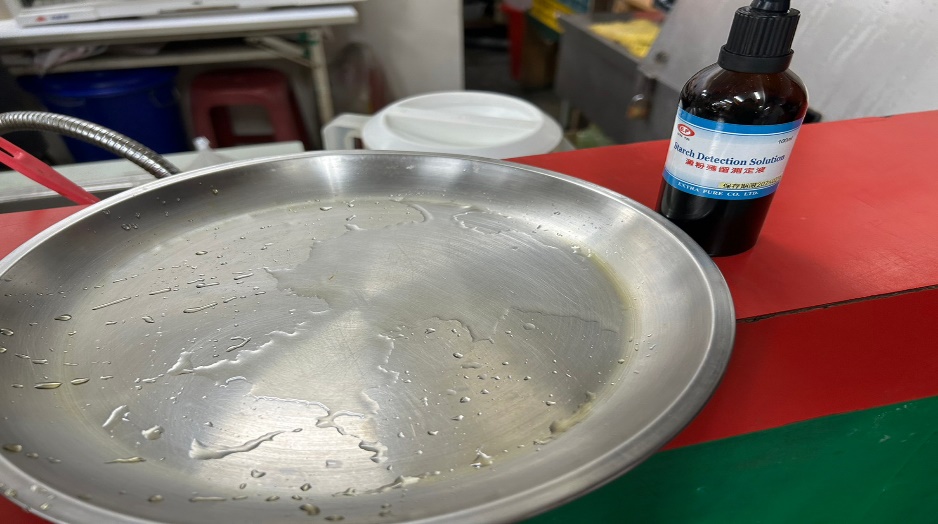 合格 承辦人總務處組長總務長